РЕСПУБЛИКА  КРЫМНИЖНЕГОРСКИЙ  СЕЛЬСКИЙ  СОВЕТР Е Ш Е Н И Е 19 -й сессии 1-го созыва « 03»    сентября             2015 г.                  № 138О внесении изменений в Положениео приватизации муниципального жилищного фондаНижнегорского сельского поселения Нижнегорского района Республики Крым,утвержденное решением 11-ой сессии 1-го созыва Нижнегорскогосельского совета от 06.02.2015г. № 90	Руководствуясь Федеральным законом от 06.10.2003 г. № 131-ФЗ «Об общих принципах организации местного самоуправления в Российской Федерации», Постановлением Государственного Совета Республики Крым от 20 мая 2015г. «О некоторых вопросах приватизации жилых помещений на территории Республики Крым», Уставом муниципального образования Нижнегорское сельское поселение Нижнегорского района Республики Крым, Нижнегорский сельский совет РЕШИЛ:Внести изменения в Положение о приватизации муниципального жилищного фонда Нижнегорского сельского поселения Нижнегорского района Республики Крым, утвержденное решением 11-ой сессии 1-го созыва Нижнегорского сельского совета от 06.02.2015г. № 90, дополнив п. 3 абзацем седьмым следующего содержания:« При приватизации жилых помещений на территории Нижнегорского сельского поселения граждане предоставляют справки о подтверждении неиспользованного права на приватизацию жилых помещений. Выдаваемые по месту регистрации на территории Российской Федерации с 4 июля 1991 года. А на территории Республики Крым – с 21 марта 2014г.»Настоящее решение обнародовать на доске объявлений Нижнегорского сельского совета.Председатель Нижнегорского сельского совета                                           А.А. Конохов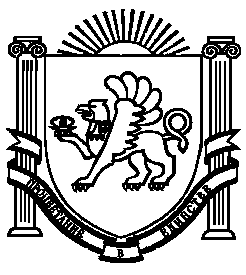 